НАКАЗ19.02.2018										№ 45Про підсумки проведення І (районного) туру  міського конкурсу«Учень року – 2018»Згідно з планом роботи Департаменту освіти Харківської міської ради на 2018 рік, на виконання основних заходів Комплексної програми розвитку освіти м. Харкова на 2018-2022 роки, наказу Департаменту освіти Харківської міської ради від 22.01.2018 № 14 «Про проведення міського конкурсу «Учень року – 2018»,  наказу Управління освіти    від 29.01.2018   № 21 «Про організацію та проведення І (районного) туру  міського конкурсу «Учень року – 2018», з метою створення сприятливих умов для самовизначення і самореалізації учнів 10-11-х класів, підтримки та стимулювання    розвитку   обдарованої  молоді   району   було    проведено   І  (районний)  тур    міського   конкурсу    «Учень року - 2018» ( далі – Конкурс) серед  учнів 10-11-х класів закладів освіти  у номінаціях: «Інтелектуал року», «Лідер року», «Спортсмен року», «Творча особистість року».У конкурсі взяли участь 15 учнів від 15 закладів освіти району (ЗЗСО №№ 6,  29,   45,   47,   89,   105,  109, 125, 131, 132, 148, 149, 150, 159 та ЦДЮТ № 1). 1 учень від ХЛ № 89 не брав участі  у другому етапі Конкурсу у зв’язку із спортивними змаганнями у місті  Києві. Відповідно до Умов проведення Конкурсу та на підставі рішення журі конкурсу НАКАЗУЮ:1. Визначити переможцями Конкурсу учнів у номінації «Інтелектуал року»:- Кравцова Артура ,  учня 11-А  класу   ХНВК №45 «Академічна гімназія»  –  І місце;- Вороніну Катерину, ученицю 10-А класу ХГ №6 «МГ» - ІІ місце;- Клєпову Анастасію,	ученицю 10-А класу ХЛ №149 -  ІІ місце;-  Сергієнко Андрія, учня 11-Б  класу ХЗОШ №131	– ІІІ місце.  У номінації «Лідер року»:	Колмик Дарину, ученицю 10-А класу ХГ №47 –  І місце; Лузан Поліну, ученицю 10-А класу ХЗОШ №150 – ІІ місце;Істоміна Олександра, учня 11 – А класу  ХЗОШ № 105– ІІІ місце.У номінації «Творча особистість року»:Нікуліна Микиту, учня 10-Б  класу ХСШ№132 –  І місце; Жицького  Всеволода, вихованця ЦДЮТ № 1 – ІІ місце;Осьмачко Реґіну, ученицю 10-А класу ХСШ№29	– ІІІ місце.У номінації «Спортсмен року»:Зеленцову Анастасію, ученицю 11-Б класу ХСШ №109	 –  І місце;Яковлєву Вероніку, ученицю 10-А класу	ХЗОШ № 159 – ІІ місце;Коротіну Лілію, ученицю 10-А класу  ХЗОШ № 125 -  ІІІ місце.2. Визначити дипломантом Конкурсу у номінації  «Творча особистість року»:Дронову Дарину,  ученицю 10-А класу ХЗОШ №148.3. Визначити учасником Конкурсу у номінації  «Спортсмен року»:Карюченка Максима, учня 10-А ХЛ №89.	4. Нагородити грамотами та  дипломами   Управління освіти переможців,  дипломатів та учасників Конкурсу.5.Методисту МЦ Петраковій Н.М.:5.1. Підготувати грамоти та дипломи Управління освіти для нагородження  переможців, дипломатів та учасників І (районного)  туру  міського  конкурсу «Учень  року – 2018». 								                            До 10.03.20185.2. Обговорити результати  Конкурсу на нараді  заступників директорів шкіл з виховної роботи, на засіданні  районного методичного  об`єднання класних керівників. Березень-квітень 2018 року6.Рекомендувати до участі  у міському конкурсі «Учень року – 2018» учнів: Кравцова Артура ,  учня 11-А  класу   ХНВК №45 «Академічна гімназія»;Колмик Дарину, ученицю 10-А класу ХГ №47;	Нікуліна Микиту, учня 10-Б  класу ХСШ№132;Зеленцову Анастасію, ученицю 11-Б класу ХСШ №109.7. Завідувачу ЛКТО Городецькій К.С. розмістити цей наказ на сайті Управління освіти.До 03.03.2018 8. Контроль за виконанням даного наказу  покласти на завідувача МЦ Свистун С.В.Начальник Управління освіти                            Ю.Г.Башкірова	З наказом ознайомлені:Свистун С.В.Петракова Н.М.Городецька К.С.        Петракова Н.М.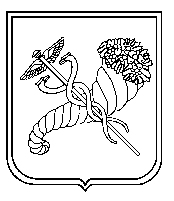 